załącznik nr 4 do Zapytania ofertowego!!! – Wszystkie adresy zawierające tylko ulice i numer budynku dotyczą Powiatu Wrocławskiego w pozostałych przypadkach jest wpisana miejscowość. A1	Skłodowskiej-Curie 42A2	Norwida 25A3	Norwida 31A4	Norwida 29A5	Norwida 27A6	Norwida 27aA7	Norwida 27bA8	Norwida 27dA9	Norowida 27eA12	Norwida 27cB1	pl.Grunwaldzki 45B2	pl.Grunwaldzki 47,pl.Grunwaldzki 47aB3	pl.Grunwaldzki 49B4	pl.Grunwaldzki 51B5	pl.Grunwaldzki 51aB6	pl.Grunwaldzki 49aB7	pl.Grunwaldzki 51B8	Mikulicza-Radeckiego 6B9	pl.Grunwaldzki 47aC1	Grunwaldzka 53C2	pl.Grunwaldzki 24C3	pl.Grunwaldzki 24aC4	pl.Grunwaldzki24C5	ul. Grunwaldzka 55E1	Kożuchowska 1E2	Kożuchowska 5bE3	Kożuchowska 5E4	Kożuchowska 7aE5	Kożuchowska 7E6	Kożuchowska 5aE9	Kożuchowska 5cE10	Chełmońskiego (wiwarium)E11	Chełmońskiego 38dE12	Chełmońskiego 38cE13	Chełmońskiego 38eF3	Chełmońskiego 39aF14	Chełmońskiego 39F6	Olszewskiego 25aF8	Chełmońskiego 37a F1	Chełmońskiego 37bF2	Chełmońskiego (hala)F11	Chełmońskiego 43aF12	Chełmońskiego 43F13	Chełmońskiego 37P-1	Pawłowicka 89P-2	Pawłowicka 87P-3	Pawłowicka 93P-4	Pawłowicka 95P-5	Pawłowicka 97P-6	Pawłowicka 99P-7	Pawłowicka 101P-8	Pawłowicka 103P-9	Pawłowicka 101P-10	Widawska 34/ 1-3P-11	Pawłowicka 91P-12	Pawłowicka 97aZłotówek	Złotówek 1,, 55-106 ZłotówekPsary	Główna 54 PsarySamotwór	Główna 2b Samotwór, Bud. Gospodarczy, Owocowa 2 SamotwórS 1	Bartnicza 5S 12	Wschodnia 68S 4	Bartnicza 8S 5	SzklarniaS 7	KurnikS 8	OwczarniaRadomierz	ul. Radomierz 40Radomierz	ul. Radomierz 40DS.2	ul. Grunwaldzki 65DS.1	ul. K. Olszewskiego 25DS.3	ul. Sopocka 23DS.6	ul. Pautscha 5/7DS.4	ul. Grunwaldzki 63DS.5	ul. Gruwaldzka 106aDodatkowo poniżej cześć lokalizacji budynków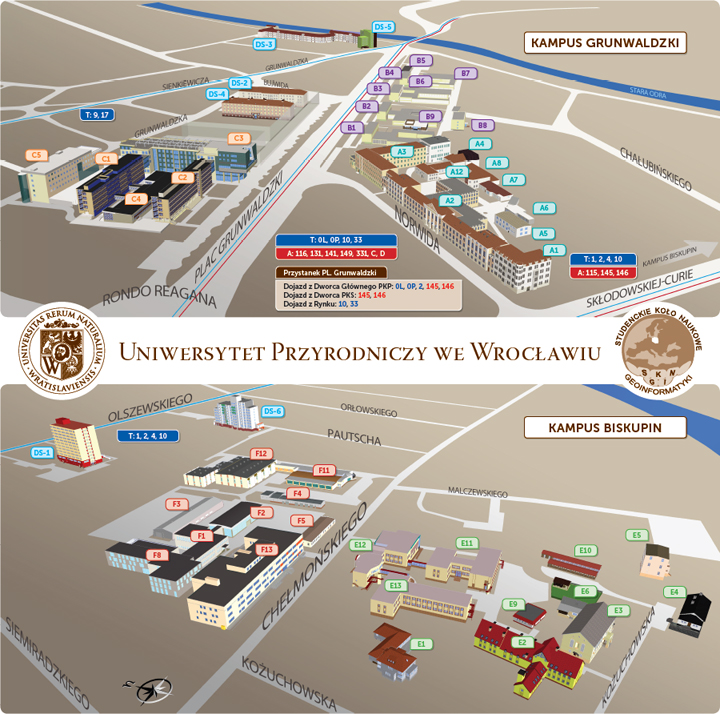 